ПРОГРАММА ТУРА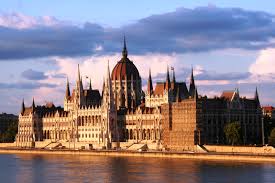 1 день 
Выезд из Минска (cбор на станции “Дружная” в 05.00**) / Бреста (ориентировочно в 10.00). Прохождение белорусско-польской границы. Транзит по территории Польши (~590 км). Позднее прибытие в отель. Ночлег.2 день 
Переезд в БУДАПЕШТ (~180 км). Обзорная экскурсия: Крепостной район, Королевский дворец, храм Матиаша, Рыбацкий бастион, площадь Героев и памятник Тысячелетию, замок Вайдахуняд, проспект Андраши, Парламент. Свободное время. Транзит по территории Венгрии и Сербии (~300 км).  Прохождение венгерско-сербской границы. Ночлег в отеле.3 день 
Переезд в БЕЛГРАД. Обзорная экскурсия: крепость Калемегдан, площадь Республики, пешеходная улица князя Михайлова, Кафедральный собор, храм святого Саввы. Транзит по территории Сербии, Македонии и Греции (~620 км). Прохождение сербско-македонской и македонско-греческой границ. Ночлег в отеле на территории Греции.4 день 
Переезд в МЕТЕОРЫ. (~230 км) Посещение одного из «поднебесных» монастырей. Переезд на отдых на побережье (~450 км). Размещение в отеле.5-10 день 
ОТДЫХ НА ПЕЛОПОННЕСЕ (юг Греции, курорт Лутраки). 
В дни отдыха будут предложены факультативные экскурсии*: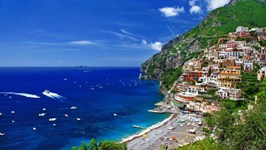 - ВЕЧЕРНИЙ КОРИНФ;- АРГОЛИДА (НАФПЛИОН, ЭПИДАВР, МИКЕНЫ);- АФИНЫ (прогулки и шопинг);- КРУИЗ ПО ОСТРОВАМ.11 день 
Выселение из отеля, переезд на экскурсию в АФИНЫ (~ 100 км) – колыбель цивилизации, земля богов, музей под открытым небом, символом которой служит великолепный ансамбль Акрополя*. Обзорная экскурсия по старому городу, центральным районам. Переезд в Салоники (~390 км). Ночлег в отеле.12 день 
Обзорная экскурсия по САЛОНИКАМ: Белая Башня, собор Св.Дмитрия, Триумфальная арка, площадь Аристотеля, крепостные стены в Верхнем городе и т.д....  Свободное время. Переезд на ночлег в транзитном отеле.13 день 
Транзит по территории Сербии, Венгрии (~450 км). Посещение города СЕГЕД – очень интересный древний город с узкими мощеными улочками и красивейшими архитектурными памятниками. Во всем мире известен как родина колбасы салями. Переезд в отель (~250 км). Ночлег.14 день 
Транзит по территории Венгрии, Польши (~680 км). Прохождение польско-белорусской границы. Прибытие в Брест. Переезд в Минск.* дополнительные оплаты ** уточняется дополнительно.